40. Türk Ulusal Kulak Burun Boğaz ve Baş Boyun Cerrahisi Kongresi7- 11 Kasım 2018 , AntalyaKongre‐Toplantı ŞartnamesiBu şartnamenin konusu, Türk Kulak Burun Boğaz ve Baş Boyun Cerrahisi Derneği’nin yönetim ve  sorumluluğunda 7-11 Kasım 2018 tarihleri arasında Antalya’da düzenlenecek 40. Türk Ulusal Kulak Burun  Boğaz ve Baş Boyun Cerrahisi Kongresi ile ilgili peşin satış ihalesi ile ilgilidir. Aşağıda ayrıntıları belirtilen  Kongre ile Dernek ‘in şartnamede belirttiği diğer etkinliklerin her türlü hazırlık, organizasyon ve uygulama  safhaları işinin ihalesi bu şartname kapsamındadır. Bu şartnamede yer alan maddelerde tanımlanan işlerin  yerine getirilmesinde Dernek Yönetim Kurulu ve Ulusal Kongre Düzenleme Kurulu (UKOK) yetkilidir.   Dernek tarafından organize edilen son 3 Ulusal Kongreye; ortalama 1.300‐1.500 kişi (uzman doktor, asistan,  firma  görevlisi) katılmış, yaklaşık 850 single ve 200 double oda ve yaklaşık 80‐90 stand kullanılmıştır.  İşin  konusu:  Türk  Kulak  Burun  Boğaz  ve  Baş  Boyun  Cerrahisi  Derneği’nin  Yönetim  Kurulu  ve  Ulusal  Kongre  Düzenleme  Kurulu  (UKOK)  sorumluluğunda  7-11 Kasım 2018  tarihleri  arasında  Antalya’da  aşağıdaki  otel  seçenekleri  dahilinde  40.  Türk  Ulusal  Kulak  Burun  Boğaz  ve  Baş  Boyun  Cerrahisi  Kongresinin ve işbu şartnamede belirtilen diğer etkinliklerin her türlü hazırlık, organizasyon ve uygulama  safhalarını içerir. Seçenekler  :Maxx Royal Belek  (Yan konaklama oteli: Voyage / Adam & Eve )  Sueno Deluxe Hotel (Yan konaklama oteli: Calista Otel / Cornelia Diamond ) Regnum Carya (Yan konaklama oteli: Kaya Palazzo Otel  / Calista Otel) Titanic Deluxe Hotel (Yan konaklama oteli: Calista Otel / Kaya Riu )(Üstte bahsedilen otellerde uygunsuzluk olur ise ilave yan oteller için firmalar öneride bulunabilir; bu konu UKOK önerisi ile Dernek Yönetim Kurulu tarafından karara bağlanır)  Teklif edilecek yan oteller 5 yıldızlı, ana otele eşdeğer ve yakın mesafede olmalıdır.  Tanımlar  ve  Kısaltmalar:  Bu  şartnamede  bu  maddeden  evvel  ya  da  sonra  geçen  aşağıdaki  tanım  ve  kısaltmalar: “DERNEK”, Türk Kulak Burun Boğaz ve Baş Boyun Cerrahisi Derneği’ni  “UKOK” Ulusal Kongre Organizasyon Komitesini  Dernek  İktisadi  Teşekkülü”  Türk  Kulak  Burun  Boğaz  ve  Baş  Boyun  Cerrahisi  Derneği  İktisadi  Teşekkülü ‘nü  “KONGRE”, 40. Türk Ulusal Kulak Burun Boğaz ve Baş Boyun Cerrahisi Kongresi’ ni  “İhale”, 1. maddede belirtilen iş için yapılacak ihaleyi,  “FİRMA”, ihale sonucu kongreyi düzenlemeye hak kazanan ya da bu ihaleye talip olacak firmaları,  “Sözleşme” “DERNEK” ile “FİRMA” arasında “Kongre” için yapılacak sözleşmeyi   ifade eder. Ödemeler:  Firma  ile  Dernek  Yönetim  Kurulu  arasında  yapılan  sözleşme  konusu  tüm  maddi  ödemeler  dernek  nam  ve  hesabına  Dernek  İktisadi  Teşekkülü  ‘ne  yapılacak  ve  belgelendirme  Dernek  İktisadi  Teşekkülü tarafından düzenlenecektir. Gelir  Paylaşımı: 1. maddede belirtilen işin yürütülmesinde  tüm kongre gelirleri FİRMA’ ya kalacak, işin  tamamı için bir bedel Dernek İktisadi Teşekkülü ‘ne ödenecektir. Teklif bu esasa uygun olarak verilecektir. Karar  Alma:  Kongre  düzenlenmesi  sırasında  işbu  şartnamenin  taraflarından  hiçbiri  yasal  uygulamalara  aykırı bir karar almayacaklardır. İşveren:  İşveren,  Dernek  Yönetim  Kurulu'dur.  Kongrenin  hazırlık,  uygulama  ve  tasfiye  aşamalarında  Dernek Yönetim Kurulu tam yetkilidir. Sözleşme: Dernek, ihaleyi kazanacak FİRMA ile sözleşme yapacaktır. Hazırlanan bu sözleşme ile ilgili tüm  masraflardan ve ortaya çıkacak vergilerden FİRMA sorumludur. Sözleşme  Yapma  Yetkisi:  Dernek  Başkanı,  Genel  Sekreteri  ve  Saymanı,  birlikte  imzalamak  suretiyle,  uygun  görülen  FİRMA  ile  sözleşme  yapma,  ileride  ortaya  çıkacak  gelişmelere  göre  hizmet  satın  alma  kalemleri ile ücretlerinde, Firma’nın önerileri doğrultusunda Dernek Yönetim Kurulu kararı ile değişiklik  yapma yetkisine sahiptir. İhale Başvurularının Teslim Edilmesi: İhale başvurularının teslim işlemi tarihi en geç 5 Mayıs 2017    günü saat 10:30’dur. Teklif ve Başvuru Dosyaları (şartname  içerisinde  sıralanan  belgelerin  tümünü içerecek şekilde) ayrı ayrı düzenlenerek, Regnum Carya Otel’deki ihalenin yapılacağı salonda Türk KBB BBC Derneği yetkilisine imza karşılığında elden teslim edilecektir. Başvuru Dosyasının İçeriği: Başvuru Dosyası üzerine “40. Türk Ulusal Kulak Burun Boğaz ve Baş Boyun  Cerrahisi  Kongresi  için  Başvuru”  ibaresi  yazılacak  ve  dosya  içinde  aşağıda  gösterilen  belgeler,  yine  aşağıdaki sırayla, bulunacaktır: Sözleşme yapmaya yetkili FİRMA temsilcisi imza sirküleri,  Geçerli A grubu seyahat acentesi belgesi  TÜRSAB  üyelik  belgesi,  Firmanın  uluslararası  profesyonel  kongre  organizatörleri  birliği  IAPCO  ve/veya ICCA ‘ya kurumsal bazda üye olduğunu gösterir belge  500000 TL tutarında geçici teminat mektubu veya çeki7-11 Kasım 2018 tarihleri arasında Antalya’da 4 gün süre ile şartnamedeki koşullara uygun olarak  kongre merkezi ve kongre otellerinden kongre tarihinin ve oda sayısının belirtildiği rezervasyon yazısı,  FİRMA ile ilgili kısa tanıtım özeti,  FİRMA veya yöneticilerinin, son 3 yıl içinde, birinde en az 1.000 aktif katılımcının bulunduğu, en az  3  adet  ulusal  veya  uluslararası  klinik  tıp  kongresi  düzenlemiş  olduğuna  dair  iş  bitirme  belgesi  veya referans mektupları veya faturalar,  Dernek ‘in,  KONGRE İhalesi  şartnamesinde  bulunan  tüm maddeleri  ve  dernek ‘in  ihaleyi  dilediği  FİRMA  ‘ya  vermek  veya  ihaleyi  iptal  etmekte  serbest  olduğunu  kabul  ettiğini  belirtir,  imza  sirkülerinde belirtilen kişilerce imzalanmış ve üzerinde FİRMA kaşesi bulunan taahhütname.  İhale şartnamesinin 11.11 nolu maddesinde yazan koşulların kabul edildiğine dair firmanın yetkili  kişisi  tarafından  imzalanmış  ve  üzerinde  FİRMA  kaşesi  bulunan  taahhütname.  Tüm teklifler ayrıca CD veya flash bellek ile de teslim edilecektir.İhale Yönergesi: İhale, aşağıda maddeler halinde sıralanmış yönerge doğrultusunda gerçekleştirilir: Dernek 4734  Kamu İhale  Kanunu’na  tabi  olmayıp ihale yapıp yapmamakta,  tekliflerin  tamamını  veya bir kısmını kabul edip etmemekte serbesttir.  Dernek  ihaleyi  herhangi  bir  aşamada  sonlandırarak  uygun  gördüğü  FİRMA  ile  sözleşme  yapma  hakkına sahiptir. Tekliflerin açılmasından ve değerlendirilmesinden sonra teklif şartlarının olumsuz  veya yetersiz görülmesi halinde DERNEK yeniden ihale açmakta serbesttir. Teklif veren istekliler,  hiçbir  hususta  DERNEK  tarafından  verilecek  karara  ve  yapılacak  uygulamalara  itiraz  edemeyecekleri gibi hiçbir hak talep edemezler.  Tüm  başvuru  dosyaları  DERNEK  tarafından  ön  değerlendirmeye  tabi  tutulur. DERNEK  uygun  gördüğü teklif sahibi FİRMA (lar) ’yı belirler ve FİRMA (lar) ’ya bildirir.  Dosyalarda  ilk  önce  şartname  gereği  bulunması  zorunlu  belgelerin  varlığının  tespiti  yapılır.  Belirtilen  belgelerde  herhangi  bir  eksikliğin  tespiti  halinde  ihale  komisyon  kararı  ile  bu  FİRMA  ihaleden elenmiş sayılır.  Şartname  harici gelir ve gider kalemleri söz konusu olduğunda,  firmanın belirttiği tüm ek gelir ve gider  kalemlerinin fiyatı,  yönetim  kurulu  tarafından  yetkilendirilecek kişi/kişiler tarafından onaylanması  halinde  geçerli  olacaktır.  Onay olmadığı  takdirde  FİRMA  hiçbir  hak  talep  edemeyecektir.  Şartname  harici  yapılan  işler  onay  alınmadan  yapıldığı  takdirde  Firma  bu  bedeli Derneğe ödeyecektir.   İhale  toplantısı  DERNEK  Yönetim  Kurulu  Başkanı,  UKOK  Başkanı,  Genel  Sekreteri  ve  Saymanı  zorunlu  olmak  üzere  isteyen  Yönetim  Kurulu  Üyeleri  ile  birlikte,  5 Mayıs 2017  tarihinde  saat  11.00’de  Antalya Regnum Carya Oteli veya Derneğin belirleyeceği bir  mekanda, davet edilen FİRMA (lar)’ın katılımları ile gerçekleştirilecektir.  İhaleye katılan firmalar, her otel için ayrı teklif verecektir. Komisyon 4 otel için 4 ayrı teklif içeren zarfları açar. Komisyon, teklifleri okuduktan sonra ayrıca toplanarak otel ya da otelleri belirler. Daha sonra, ihaleyi vermeyi düşündüğü aday firmalardan bir ya da daha fazlasını çağırır ve seçilen otellerle pazarlık yapmasını isteyerek ikinci  tur  teklif  alabilir.  DERNEK gerekli gördüğü takdirde bu FİRMA(lar) ile nihai karardan evvel açık pazarlık yaparak veya  uygun göreceği FİRMA’(ları)yı  pazarlığa davet ederek, ihaleyi kazanan FİRMA’yı belirleyebilir.  DERNEK gerekli görmesi durumunda yeni bir tarih ve adres belirleyerek FİRMA’(lara)ya bildirebilir.  DERNEK ihaleyi kazanan FİRMA ile 15 gün içinde sözleşme imzalar.  Firma’nın, ihaleyi kazandığı takdirde, sonradan sözleşme yapmaktan vazgeçmesi  durumunda, teminat çeki veya mektubu nakde çevrilerek dernek hesabına aktarılır.Sözleşme  ancak  iki  tarafın  da  rızası  ile  fesih  edilebilir.  DERNEK  tarafından  tek  taraflı  fesih  durumunda (mücbir sebepler dışında) FİRMA’ ya ihale bedelinin %10’u ödenir. Sözleşmenin FİRMA  tarafından (mücbir sebepler dışında) tek taraflı fesih edilmesi durumunda, teminat çeki veya teminat mektubu derneğe gelir olarak alınır veFirmanın derneğe o güne kadar ödemiş olduğu taksitler firmaya geri verilmez.  O zamana kadar firma tarafından derneğe herhangi bir ödeme yapılmamışsa, teminat çeki veya teminat mektubu derneğe gelir olarak alınır ve firma, ihale  sonucu  derneğe  ödeyeceği  ihale bedelinin %10’u kadar  tutarı  ceza  olarak  ödemeyi  kabul  eder.FİRMA;  bu  sözleşme ile DERNEK adına yaptığı,  bütün  ticari  faaliyetlerle ilgili gelirlerin ve yapılan  harcamaların  dökümünü  bilgilendirme  amacıyla  kongre  bitiminden  sonra, en geç Ocak 2019’a kadar DERNEK’ e verir.  DERNEK  ve  FİRMA  karşılıklı  dürüstlük  ve  uyum  anlayışı  içerisinde  çalışmayı  prensip  olarak  kabul  ederler.  KONGRE’  nin  sonuçlandırılmasından  sonra,  DERNEK  alınan  hizmetten  memnun  kalırsa,  yönetim  kurulu Firmadan aynı hizmeti bir sonraki Kongre için aynı şartlarla alabilmesi için gelecek yönetim  kuruluna tavsiyede bulunabilir.  Genel Maddeler:  Bu  şartnamenin  konusu  DERNEK  ev  sahipliğinde,  7-11 Kasım 2018 tarihlerinde  yapılacak  “Kongrenin’’  organizasyonu  ile  ilgili  olarak,  DERNEK  ve  FİRMA  arasındaki  işbirliği  koşullarını  içermektedir.  Kongre  yeri  belirlendikten  sonra  15  gün  içinde  FİRMA,  gerçekleştirilmesi  planlanan  organizasyonda ‘İş‐Zaman Çizelgesi’ hazırlayarak vereceği hizmetlerin  zaman dilimindeki dağılımı  hakkında bilgi verecektir.  Kongre  ile  ilgili  tüm  işlemler  UKOK önerisi ve DERNEK  onayı  alınması  kaydı  ile  FİRMA  tarafından  yürütülecektir.  Bu  kapsama,  kayıt,  konaklama,  hizmetleri,  sosyal  programlar,  transferler,  kongre  otelindeki  sponsorluk  ve  sergi  hizmetleri,  konferans  hizmetleri  ve  lojistik  destekler  dâhildir.Şartname dışındaki harcamalar için Dernek Yönetim Kurulunun yazılı onayı şarttır.  Kongre  kapsamında  aşağıda  koşulları  ve  özellikleri  sıralanan  hizmetler  FİRMA  tarafından  gerçekleştirilecektir.  Ayrıca  FİRMA  istenen  hizmetler  dışındaki alternatif  hizmet  tekliflerini  ya  da  organizasyonun  başarısı  açısından  gerekli  gördükleri  hizmetleri  ek  olarak  ayrı  bir  bölümde  belirtecektir. Bu ek hizmetleri Dernek onay verip vermemekte serbest olup, Onay Dernek Yönetim  Kurulu tarafından yazılı olarak verilmelidir.  DERNEK,  hizmet  kalemleri  arasında  mali  gelir  ve  giderler  açısından  kaydırma  yapma  hakkına  sahiptir.  Hizmet Alımı ve Teknik Detaylarla İlgili Maddeler:  Kongre ilk açılış günü hariç 3 tam günde gerçekleşecektir (4 gece Konaklama). Kongre tarihleri olan  7-11 Kasım 2018   tarihlerinde kongre için uygun görülen ana oteller Regnum Carya, Sueno  Deluxe Otel, Titanic Deluxe Otel  ve Maxx  Royal Belek'tir. Teklif edilecek  yan  oteller  ise; Regnum Carya Otel için Kaya  Palazzo Otel  ve Calista Otel; Sueno Deluxe Hotel için Calista Otel ve Cornelia Diamond Otel; Titanic Deluxe Otel  için Calista ve Kaya Riu Otel; Maxx Royal Belek için  Voyage ve  Adam & Eve  Otel’dir.  Belirtilen  konaklama  otellerinin  oda  sayılarının  yeterli  olmaması  durumunda  firma  ek  yan  konaklama oteli önerebilir. Yukarıda belirtilen oteller dışında farklı bir yan otel kullanılması gerektiğinde, UKOK önerisi ile dernek yönetim kurulunun yazılı onayı gerekecektir. Tüm bu oteller için satış ücreti erken kayıtta en yüksek 190 Euro + KDV, geç kayıtta en yüksek 200 Euro + KDV'dir. Aynı odada kalacak olan refakatçi için uygulanacak en yüksek bedel 100 Euro+KDV olacaktır. Yan  oteller  için  dış  katılımcı  ücreti  veya  başka  bir  isim  altında  herhangi  bir  ücret  talep  edilmeyecektir.  Konaklama hizmetini firmadan almayanlar için günlük dış katılım ücreti 70 Euro+ KDV’ dir.  Talep edilecek transfer ücreti çift yön olarak en fazla 300 TL+ KDV'dir.  İhale en uygun teklifi veren firmaya verilecektir.  İhalenin  şartname  de  isimleri  verilen dört  ana  otelden  hangisinde  düzenleneceğine  ve  yan  otellerin  seçimine  karar  verme  yetkisi  UKOK  önerisi ile Dernek Yönetim Kurulu’ndadır.Kongre kapsamında tam sayılarına Türk Kulak Burun Boğaz ve Baş Boyun Cerrahisi Derneği (TKBB‐ BBCD)  Düzenleme  Kurulu  tarafından  daha  sonra  karar  verilmek  üzere  yaklaşık  80  konferans  30  panel, 135 serbest tebliğ sunusu, 350 poster ve e‐poster sunumu, 5 uydu sempozyum, 90 eğitsel  kurs  düzenlenmesi  ön  görülmektedir.  UKOK  günün  değişik  saatlerinde  ilave  bilimsel  toplantılar  düzenleyebilir.  Kongre kapsamında gerçekleşecek olan “eğitsel kurslar” ve diğer eğitim faaliyetleri, Dernek yönetim kurulunun onayı ile UKOK’un  ön gördüğü kurum ve organlar tarafından  düzenlenecek  ve  tam  sayısı  daha  sonra  belirlenecektir.  Kongre programı açılış günü hariç aşağıdaki tabloda verilmiştir.  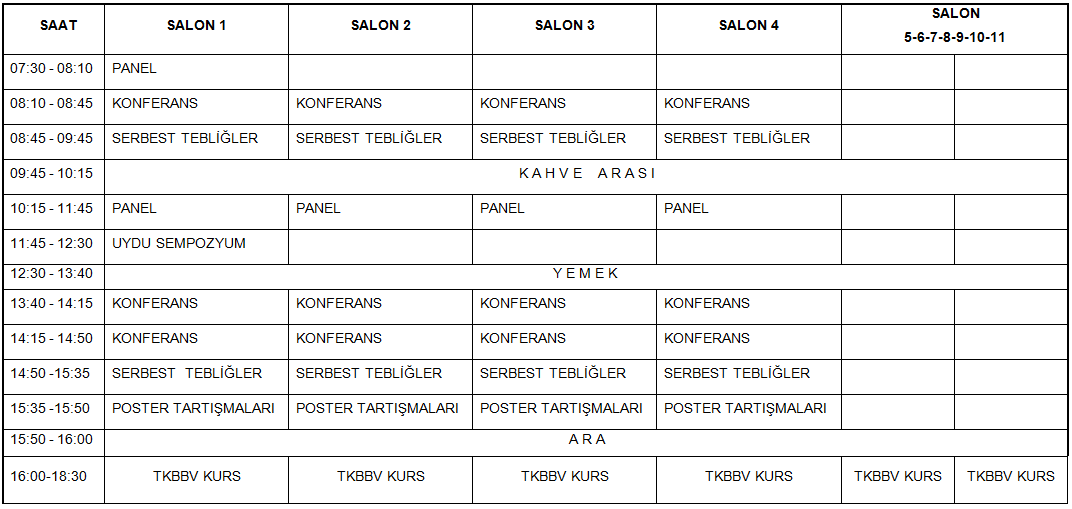 Bilimsel  program  çerçevesinde  toplantı  ve  çeşitli  amaçlarla  ihtiyaç  duyulacak  mekanların  fiziki  yeterlilikleri aşağıdaki gibi olmalıdır:  Tiyatro düzeninde minimum 800 kişi kapasiteli 1 adet ana salon, paralel oturum şeklinde  düzenlenecek  konferans  ve  panel  oturumlar  sırasında  kullanılmak  üzere  tiyatro  düzeninden 5 adet en az 200 kişi kapasiteli salon ve bunlara ilaveten yine paralel olarak  sözel bildiriler ve eğitici kurslar için 25‐50 kişi kapasiteli 8 adet salon (Toplam 14 salon)  En az 100 adet 3mx2m standın yerleşeceği, 1500 kişiye rahat dolaşım alanı ve çay/kahve  ikramının sağlanabileceği stand alanı ( Yaklaşık 1600 m2)  1  adet  120  bildirinin  günlük  olarak  değişeceği  sunumlarına  ait  posterlerin  asılacağı  panolar için poster alanı  1  adet  8  istasyonda  yer  alacak  hızlı  internet  erişimine  sahip  bilgisayardan  oluşacak  internet cafe için gerekli alan  Yaklaşık 100 e‐poster sunumunun yapılabileceği 8 istasyonlu bilgisayar alanı  Yaklaşık 1000 kişinin katılacağı kokteyl prolonje için açılış gününde kullanılmak üzere alan  Yaklaşık 1000 kişinin katılacağı kongrenin son gecesinde gerçekleşebilecek gala yemeği veya benzeri sosyal etkinlik için  alan  Yaklaşık  1000  kişinin  tercihen  açık  büfe  ve  oturmalı  düzende  alacağı  günlük  öğle  yemekleri için gerekli alan  Ana kongre merkezi ve yan otellerin tümünde ayrı ayrı açılacak olan kayıt ve konaklama  masaları için alan olması ön görülmektir.  Bilimsel SekreteryaFİRMA,  Ulusal  Kongre  Organizasyon  Komitesi  (UKOK)’  un  belirlediği  bilimsel  programın  gerçekleştirilmesi için gerekli her türlü sekretarya hizmetini verecektir. Bu kapsamda FİRMA UKOK  ile sürekli irtibatta olacaktır.  Belirlenmiş tüm konuşmacıların görev yazılarını iletecek ve sunumları sırasındaki gereksinimlerini  kendilerinden öğrenip temin edecektir.  Tüm konuşmacılardan konuşma metinlerini dijital ortamda temin edecektir.  FİRMA TKBB‐BBC Derneği Yönetim  Kurulu ve/veya  düzenleme kurulunun  (UKOK)  kongre  ile ilgili  olarak  yapacağı  dört  adet  ön  toplantıyı  düzenleyecektir;  Bu  toplantıların  en  az  ikisi  Dernek  Yönetim  Kurulu  ve  UKOK’  un  ortak  toplantısı  olacaktır.  Bu  toplantıların  en  az  ikisi  kongrenin  yapılacağı  otelde yapılacaktır.  Kongre merkezi  dışındaki  diğer toplantı yerlerini  seçmede geceliği  130  Euro+KDV’yi  geçmemek  kaydıyla  DERNEK  Yönetim  Kurulu  yetkilidir.  Bu  toplantılara  ait  yol,  konaklama, toplantı salonu, transfer gibi tüm masraflar FİRMA tarafından karşılanacaktır.  Potansiyel  kongre  katılımcılarına  yönelik  periyodik  olarak  elektronik  bülten  ile  bilgilendirme  mesajları gönderimi yapacaktır.  Uydu  Sempozyumları  için  firmalarca  ön  görülen  konu  ve  konuşmacıların  takibi,  onayı  ve  firmalardan gelecek taleplerin karşılayacaktır.  UKOK  tarafından  program  içerisine  alınabilecek  sosyal  konulu  oturumlar  için  gelecek  bilgi  ve  koordinasyon taleplerini sağlayacak ve yerine getirecektir.  Bilimsel  ve  sosyal  program  çerçevesinde  yer  alacak  yerli  ve  yabancı  davetlilerin  tüm  iletişim  ve  seyahat angajmanlarını sağlayacaktır  Bildiri  Değerlendirme  Kurulu  (BDK)’  nun  kongre  bildirileri  ile  ilgili  sekretarya  işlerini  yapacaktır:  Bildiri başvurularını kongre internet sitesi aracılığıyla toplayacak, BDK başkanının talimatına uygun  olarak sınıflanması, BDK’ na dağıtımı ve geri  toplanması işlerini yapacak, kabul ve ret mesajlarını  başvuru sahiplerine iletecektir.  Toplantı programının oluşturulmasında sekreterlik desteği verecektir.  Kongre  hazırlık  süreci  içerisinde  toplam  5  defa  1500  telefon  kaydının  bulunduğu  telefon  veri  bankasına hatırlatıcı SMS ler gönderilecektir. Toplamda 7500 SMS gönderilecektir.  DERNEK  tarafından  program  içerisine  alınabilecek  sosyal  konulu  oturumlar  için  gelecek  bilgi  ve  koordinasyon  taleplerini  masraflar  FİRMA’  ya  ait  olmak  üzere  sağlayacak  ve  yerine  getirecektir.  Toplantı programının oluşturulmasında sekreterlik desteği verecektir.  FİRMA  tarafından bu kongrede görevlendirilecek en az iki kişi, kongre  tarihine 6 ay kalmasından  itibaren başka hiç bir toplantı ve/veya kongrede FİRMA tarafından görevlendirilemeyecektir.  Baskılı ve Benzeri Materyaller:  FİRMA;  kongre  için  ihtiyaç  duyulan,  aşağıda  sıralanan  materyallerin  basımı  ve/veya  teminini  ve/veya  dağıtımını yapacaktır. Kullanılacak malzemelerin teknik özellikleri: 220gr mat kuşe selofan kapak, 160gr mat  kuşe 4+4 renk iç sayfa, 110 gr 4+4 renk mat kuşe antetli kağıt kullanılacaktır. Dağıtımlar adrese ve isme özel  dağıtım şirketi ile yapılabilir.  Ön flyer – 5000 adet  Birinci duyuru – 5000 adet, her biri 8 sayfa  İkinci duyuru – 5000 adet, her biri 12 sayfa  Kongre program kitabı, 1500 tane, her biri 100 sayfa  İsimlik, 1500 adet ( İstendiğinde çipli yapılacaktır.)  İsimlik poşetinde taşınabilecek büyüklükte cep programı kitapçığı, 1500 adet  Konuşmacılardan temin edilen konuşma metinlerinden oluşan 1500 adet Konuşma Kitabı ve CD’si,  Bir  evvelki  kongrenin  poster,  e‐poster,  sözlü  sunumlarına  ait  tam  metinlerden  oluşan  TUTANAKLAR CD’sini, 1500 adet  Bildiri  Özetleri  CD’si,  1500  tane  (Bildiri  ismi,  yazarları  vb  gibi  kriterlere  göre  arama  modüllüne  sahip  özel  yazılımlı  olacaktır)  Bildiri  Özet  CD’sinin  oluşturulması  için  gerekli  olan  tüm  masraflar  dahil olmalıdır.  Açılış töreni, gala ve kapanış için davetiye  1500 adet katılımcı sertifikası Tükenmez kalem ve A5 not defteri (30sayfa)‐ her birinden 1500 adet,  1500 adet kongre çantası; UKOK ve Yönetim kurulu tarafından onaylanan 30 EU maliyetinde çanta  Firma  uydu  sempozyumları  davetiyeleri  (çanta  içerisinde,  firmaların  ve  UKOK  onayı  alınarak  hazırlanacaktır, masraflar firmalardan talep edilecektir)  Salonlarda  oturum  masaları  ve  kürsüler  için  oturum  içinde  görevli  konuşmacı  ve  başkanların  isimlikleri  TTB Kredi Formları (çanta içerisinde, 1500 adet) ve en az 7 adet TTB Kimlik Kartı Okuyucusu. Gelecekteki toplantı duyuruları (çanta içerisinde, 1500 adet, TKBB‐BBC derneğine ait duyurular)  Günde 150 poster bildirisinin asılabileceği modern görünümlü poster panoları  Düzenlenen okul aktivitelerinin sertifikaları  Konuşmacılar, Oturum Başkanları ve Davetliler: Kongre  konuşmacıları,  oturum  başkanları  ve  bu  şartnamede  tanımlanan  özel  davetlilerle  ilgili  olarak aşağıda sıralananları yerine getirecektir. Bu çerçevede FİRMA; UKOK tarafından belirlenen  bütün  ulusal  konuşmacıların  (Toplam  300 konuşmacı  ve  oturum  başkanı)  kongreye  daveti,  kayıt  ücreti, uçak ile ulaşımı (Ekonomi sınıf), transferi ve kongre otelinde konaklamasını ücretsiz olarak  karşılayacaktır.  UKOK’  un  özel  davetlisi  olan  Balkan  Ülkeleri  ve  Türk  Cumhuriyetlerinden  (20  kişi),  UKOK’  un  davetlisi olan ve konferanslar için Amerika ve diğer deniz aşırı ülkelerden gelecek olan 10 konuşmacı, UKOK’ un davetlisi olan  ve  konferanslar  için  Avrupa’dan  gelecek  olan  10  konuşmacı,  (Toplam  40  konuşmacı)  kongreye  daveti,  uçak  ile  ulaşımı  (Ekonomi  sınıf),  transferi,    kongre  otelinde  konaklaması  ve  kayıt  ücreti  firma tarafından ücretsiz olarak karşılanacaktır.  Bu konuşmacı kontenjan sayılarına ulaşılmadığı takdirde, kontenjandan arta kalan konuşmacı sayısının toplam masrafına karşılık gelen tutar, UKOK ve Dernek tarafından, bu sözleşme kapsamının dışında oluşabilecek kongreye ait diğer masraf kalemlerine aktarılarak, tutarların düşürülmesi için kullanılacaktır. Bu hesaplama için baz alınacak tutarlar; a) ABD ve diğer deniz aşırı ülkelerden gelmesi beklenen konuşmacılar için 950 Euro karşılığı TL+transfer+kayıt+konaklama; b) Türk Cumhuriyetleri için 450 Euro karşılığı TL+transfer+kayıt+konaklama; c) Avrupa ve Balkan ülkeleri için 300 Euro karşılığı TL+transfer+kayıt+konaklama, şeklinde olacaktır.DERNEK ve ilgili kuruluşlarda görevli TKBB‐BBC Derneğinin belirleyeceği miktarda  kişinin  (2  kişi), Yıl  içinde  emekli  olan  KBB‐BBC  uzmanları  (10  kişi)  ile  bu  kişilere  verilecek  kutulu  plaket; TKBB‐BBC Derneği Yönetim Kurulu, Danışma Kurulu Üyeleri, UKOK üyeleri,  ve  BDK  (Bildiri  Değerlendirme  kurulu),  (Toplam  40  kişi)'  nin  kongreye  daveti,  uçak  ile  ulaşımı  (Ekonomi  sınıf),  transferi,  kongre  otelinde  konaklaması  ve  kayıt  ücreti  firma  tarafından  ücretsiz olarak karşılanacaktır.   Uçak  biletlerindeki  değişikliklere  ait  olabilecek  farklar  kişilere  aittir.  DERNEK  olabilecek  bu  tip  farklardan dolayı sorumluk almayacaktır.    Firma,  Dernek  Yönetim  Kurulunun,  KBB  Klinikleri  ile  koordine  şekilde  belirleyeceği  toplam  80 asistanın kaydını, UKOK Başkanı ile Yönetim Kurulunun yazılı olarak onaylayacağı en az 5 yıldızlı  bir  otelde  iki  kişi  bir  odada  kalacak  şekilde  konaklamasını  ve  shuttle  servisini  ücretsiz  olarak  karşılayacaktır.  Ulaşım  asistanların  kendisine  aittir.  Asistanların  konaklayacağı  oteller  için  dış  katılımcı ücreti veya başka bir isim altında herhangi bir ücret talep edilmeyecektir.  Yabancı konuşmacı, UKOK Üyeleri, Önceki Yönetim Kurulu üyeleri ve diğer ön görülen kişiler için, UKOK’un uygun göreceği tasarım doğrultusunda yaklaşık 35 adet plaket firma tarafından ücretsiz olarak temin edilecektir.Bilimsel Program Çerçevesi Dışındaki Toplantılar: FİRMA, kongrenin bilimsel ve sosyal programı haricinde aşağıda belirtilen toplantıların koordinasyonunu,  gerekli teknik ekipmanı ve personeli sağlayacaktır.  Yöresel Dernek Temsilcileri Toplantısı‐ yaklaşık 15 kişi ‐ gün içerisinde, mevcut salonlarda  Türk  KBB‐BBC  Yeterlik  Kurulu  Eğitim  Komisyonu  Toplantısı‐İki  kez‐  Bir  öğle  saati,  diğeri  gün  içerisinde‐12 kişi, mevcut salonlarda  Türk  KBB  BBC  Yeterlik  Kurulu  Sınav  Komisyonu  Toplantısı‐yaklaşık  12  kişi/öğle  saati,  mevcut  salonlarda  Türk  KBB‐BBC  Yeterlik  Kurulu  –  Genel  Kurul  ve  Seçimler‐yaklaşık  200  kişi‐  öğle  saati,  mevcut  salonlarda  Türk KBB BBC Yeterlilik Kurulu Eğitim Üst Kurulu Toplantısı‐100 kişi – öğle saati, mevcut salonlarda  TKBBV  Kurucular  Kurulu  ve  Yönetim  Kurulu  Seçimleri‐Vakıf  Standında  gerekli  düzenlemeler  (oy  sandıkları ve personel) , mevcut salonlarda  TKBBV  Kurucular  Kurulu  Toplantısı‐yaklaşık  40  kişi‐–  2  gün  /  öğle  saati,  mevcut  salonlarda  (İki  toplantı)  Türk KBB BBC Yeterlilik Kurulu Yürütme Kurulu Toplantısı‐ yaklaşık 9 kişi – 2 gün/öğle saati, mevcut  salonlarda  Türk KBB BBC Danışma Kurulu Toplantısı – yaklaşık 25 kişi ‐ gün içerisinde, mevcut salonlarda,  Yeterlilik Sınavı – yaklaşık 50 kişi, mevcut salonlarda  KBB Okulları Toplantısı‐ yaklaşık 30 kişi  Tüm toplantıların saatlerinin ayarlanmasın da UKOK Başkanı yetkilidir.  Tüm toplantılarda  çay  kahve  servisi  olacaktır.  Bu  toplantılar  için  ilave herhangi bir isim altında (Teknik, Barko,  kahve, çay, personel vb.) ücret talep edilemez. Gerekli görüldüğünde UKOK tarafından toplantı saatlerinde değişiklik yapılabilir.Kongre İnternet Sitesi: Kongre hazırlık çalışmalarına başlar başlamaz, kongre internet sitesini aktif hale getirecek ve kongre ile ilgili  gerekli  tüm  bilgiler  Türkçe,  İngilizce  ve  UKOK’  un  uygun  göreceği  üçüncü  bir  lisanla  burada  yer  alacaktır.  FİRMA ile DERNEK arasında “web” sitesi ile ilgili iletişim DERNEK ve UKOK sekreteri tarafından sağlanacaktır.  Bildiri  hizmetlerini  ve  e‐poster  tam  metinlerini  toplama  işlemleri  tamamen  internet  ortamında  yapılmasını  sağlanacaktır.  Ayrıca  site  10  kişiye  kadar  üyeden  oluşabilecek  değerlendirme  jürisi'  ne  online  bildiri  değerlendirme olanağı tanıyacak değerlendirme modülüne sahip olmalıdır.  Katılımcılar Kongreye kayıt ve konaklama işlemlerini internet üzerinden yapabilmelidir.  Kongre  sonrasında  da  4  ay  boyunca  site  bildiri  toplama  modülü  yerine  aktive  edilecek  ve  yaklaşık  500  bildirinin  tam  metinlerinin  toplanacağı  “online”  tam  metin  toplama  modülü  şeklinde  açık  tutulacaktır.  Belirlenecek  son  tarihe  kadar  toplanacak  bu  tam  metinleri,  bir  sonraki  kongrede  TUTANAK  CD’si  olarak  hazırlanmak  üzere  TKBB‐BBC  Derneğine  bir  CD’de  teslim  edecektir.  Bu  hizmetler  karşılığında,  firmaya  herhangi bir ücret ödenmeyecektir. Video Kayıt ve Yayına Hazırlama: FİRMA;  ana  etkinlik  ve  oturumların  profesyonel  kamera  çekimi  ile  video  kaydını  sağlayacak,  her  alanda  fotoğraf  çekimi  yapılacaktır. Günde  3000 adet  fotoğraf  çekilecek  ve  bu  fotoğraflardan  seçilen  fotoğraflar  1  adet  CD’  içerisinde  teslim  edilecektir.  Ayrıca  FİRMA,  DERNEK  tarafından  belirlenen  gün  ve  yerde  Kongre  Fotoğrafı  çekimini  sağlayacaktır. Bu kongre  fotoğrafları Dernek ve  Kongre Web  sayfasında yer alacaktır. Bu  hizmetler karşılığında firmaya ücret ödenmeyecektir.  Dekorasyon Hizmetleri: FİRMA teklifi dahilinde ücretsiz sunacağı aşağıdaki hizmetleri güncel trende uygun, estetik özeliklere sahip  şekilde ve zamanında sağlayacaktır.  Ana salonda 10 000 ansilümen aydınlatma gücüne sahip 3 projektörlü sahne kurulması (watchout  uygulaması)  4  adet  olan  konferans  ve  panel  salonlarında  fiziki  imkana  göre  minimum  2x3m  ölçüsünde  çift  perdeli kongre görsellerine sahip basit bir sahne kurulması  Kurslar için 6 salonda TKBB‐BBC Derneği ve TKBBV kırlangıç afişler bulundurulması  En az iki merkeze tasarımlı desklerle sunum kontrol merkezi kurulması  En az 8 istasyonlu internet cafe kurulması   Gerektiğinde, Açılış Kokteyli ve Gala Yemeğinde kullanmak üzere TKBB‐BBC logolu sahnelerin kurulması  En az 40 adet kongre görselli 180x70 büyüklüğünde dijital baskılı yönlendirme levhaları sağlanması  Ana kayıt masası: Çok sayıda katılımcıya aynı anda hizmet verebilecek şekilde düzenlenmiş, 10 m  uzunluğunda kongre görselli ve alınlıklı kayıt masası kurulması TKBB  BBC  Derneği’nin  kurs  kayıt  standının  kurulumuna  teknik  destek  verilmesi  ve  nakliyesinin  sağlanması  Yan  Konaklama  otellerinde  en  az  2  modüllü  ve  kongre  görselli  kayıt  ve  konaklama  masalarının  kurulması  Her salonda (14 salon) kongre görsellerini içeren kürsü bulundurulması  Her salonda tasarımlı, kongre görselini taşıyan oturum masası bulundurulması  Havaalanı Karşılama masası kurulması ve kongre süresince açık tutulması  TKBB‐BBC için özel tasarımlı stant sağlanması ve kurulması  Kongre  merkezinin  fiziki  yapısına  bağlı  olarak  her  birinden  en  az  bir  adet  olmak  üzere  Ulusal  Kongre ve paralel olarak gerçekleştirilecek, Türk‐Balkan toplantıları için günlük program panoları,  sunum kontrol merkezleri ile ilgili bilgilendirme panoları, sosyal program panolarının sağlanması  Kongre Merkezi ve yan otellerde kongre görselini taşıyan karşılama afişleri  TEKNİK EKİPMANLAR ve TEKNİK DETAYLAR  Kongre  kapsamında  sorunsuz  ve  eksiksiz  teknik  hizmetin  aşağıdaki  şekilde  sağlanması  FİRMA’  nın  sorumluluğunda olacaktır.  Sunum  kontrol  odasından,  sunum  yapılan  tüm  salonlara  görüntüler  kurulan  network  ağı  ile  iletilecek, bunun için gerekli  tüm alt yapı ve ekipman  firma  tarafından  sağlanacaktır. Salonlar ve  slayt merkezi arasındaki tüm teknik organizasyon firma tarafından sağlanacaktır.  Kongre  sekretaryası  Kongre  Düzenleme  Kurulu  işbirliği  ve  kontrolünde  yürütülecektir.  Kongre  Sekreterya  odası  yeterli  elektronik  alt  yapıya  sahip  olmalıdır.  Telefon,  internet  bağlantısı  bulunmalıdır.  Ana salonda en az en az 10000 Ansilümen aydınlatma gücüne sahip projektörlerden oluşan sistem  (“watchout”), 6 hoparlörlü ses sistemi, 4 adet  telsiz mikrofon, 7 adet oturum masası mikronu, 2  adet yaka mikrofonu, 1 adet kürsü mikrofonu, simultane sistem, 500 kulaklık sağlanması, 3 teknik  elemanın daimi olarak hazır bulundurulacaktır.  Konferans ve Panel oturum salonlarının her birinde 2 adet projektör, 4 hoparlörlü ses sistemi, 2  adet  telsiz  mikrofon,  5  adet  oturum  masası  mikrofonu,  2  adet  yaka  mikrofonu,  1  adet  kürsü  mikrofonu,  simultane  sistem,  150  kulaklık  sağlanması,  2  teknik  elemanın  daimi  olarak  hazır  bulundurulacaktır.  Kurs salonlarında (salonlarının her birinde 1 adet projektör, 2 hoparlörlü ses sistemi, 1 adet telsiz  mikrofon,  2  adet  oturum masası  mikrofonu,  1  adet  yaka mikrofonu,  1  adet  kürsü  mikrofonu,  1  teknik eleman daimi olarak hazır bulundurulacaktır.  Konuşma  yapılan  kürsülerde  ve  oturum  başkanlarının  yer  aldığı  masalarda  konuşmaya  ait  görüntülerin  ve  sunumların  eş  zamanlı  olarak  izlenebildiği,  ana  salon  ve  konferans  salonlarında  5’er adet ve kurs salonlarında 1’er adet LCD monitor olarak toplam 14 salonda bulundurulacaktır.  Ana Salonda Reji Sistemi: Konuşmacı görüntüsünü perdeye aktarabilecek sistem bulundurulması  Salon girişleri ve muhtelif yerlerde duyuru ve program akışı  sağlamak üzere  10 adet 42”  Plazma  Ekranın sağlanacaktır.  1 salonda interaktif toplantılar için 700 kullanıcılı KEY PAD sistemi sağlanacaktır. (1 gün)  Toplam 4 tam gün ve 5 salon için İngilizce simültane tercüman sağlanacaktır.  Sunum  Kontrol  Merkezi:  En  az  2  merkezde  ve  en  az  8  bilgisayarlı  sunum  kontrol  odalarının  kurulması.  Her  merkezde  en  az  2  renkli  laser  printer  ve  2  adet  teknik  eleman  daimi  olarak  bulundurulacaktır.  Internet Odası: Tüm kongre katılımcılarının kullanabileceği 8 istasyonlu kesintisiz ve hızlı internet  erişimine sahip bilgisayar ve LCD ekran, 2 adet renkli printer' e sahip internet odasının kurulması  ve 1 adet teknik elemanın daimi olarak bulunduracaktır.  Ana  kayıt  deskinde  network  ile  birbiriyle  iletişimde  bulunan en  az  8  adet  bilgisayar,  8  adet  LCD  monitor ve 8 adet termal printer, 2 adet laser printer ve anında yaka kartı basabilen kayıt yazılımın  bulunması gerekmektedir.  Ana otel masasında network ile birbiriyle iletişimde  bulunan en az  4 adet bilgisayar,  4 adet LCD  Monitor ve kongre yazılımının bulunması  Yan otel ve kayıt masalarının her birinde network ile birbiriyle iletişimde bulunan en az 2’şer adet  bilgisayar,  2’şer  adet  LCD  monitor,  1  er  printer  ve  ana  otel  ve  kayıt  masaları  ile  eş  zamanlı  haberleşebilen kongre yazılımının bulundurulması  Gerektiğinde gala ve Açılış Kokteylinde çıkacak sanatçılara tüm teknik hizmetinin verilmesi, teknik ekipman için  işbirliği yapılması  TKBB‐BBC  Derneği  standı  için;  kurs  kayıtlarının  sağlanması  amacıyla  2  adet  bilgisayar,  iki  adet  laptop, 2 adet LCD monitör, 2 plazma, 2 adet Lazer printer temin edilmesi  TKBBV standı için 1 adet bilgisayar, 1 adet LCD monitör, 1 adet printer, 1 plazma temin edilmesi  Bilimsel  program  harici  komite/kurul  toplantıları  için  istenilen  miktarda  laptop,  plazma,  printer,  cep telefonu, perde, projektör sağlanması  Dokümantasyon Merkezi: Dakikada 120 sayfa basabilecek fotokopi makinesi ve istenilen miktarda  çoğaltma yapabilme imkanı sağlanması  E‐poster sunumlar için 8 adet 42” Plazma ekran, 8 adet bilgisayar, 1 adet server temini  Kongre için animasyonlu jenerik hazırlanması  Kayıt  ve  konaklama  için  üyeler  tarafından  yapılacak  ödemeleri  POS  cihazı  vasıtasıyla  kredi  kartı  kabul edebilir olunması  Kongrede  yapılan  sunumlar  slaytları  ile  birlikte  tam  senkronize  şekilde  direk  sunum  esnasında  kayıt  edilmeli  (En  az  8  ayrı  noktada),  bu  kayıt  için  sunum  slaytları  istenmemeli  ve  sunum  bilgisayarına  yazılım  yüklenmemelidir.  Yapılan  bu  kayıtlar  internet  üzerinden  webcasting  teknolojisi ile yayınlanabilmelidir. Internet yayınında, sunum, herhangi bir anından yada herhangi  bir  slayttan  tamamı  yüklenmeden  izlenebilme  özelliği  taşımalıdır.  Internette  izleyici  raporları  alınabilmeli ve sistemde dahil anket ve oylama sistemi olmalıdır. Bu servis en az 8 ayrı noktada 4  gün olarak sağlanmalıdır.  Kongre  programı  internetten  yayınlandığı  zaman,  iphone  ve  android  uygulaması  olarak  da  verilmesi sağlanacaktır.  Toplantıya  girişlerinin  (tüm  salonlarda)  kişiye  özgü  barkod  sistemi  ile  istatistiklendirilmesi  (RFID  sistemi) sağlanacaktır.  Barkod sistemine ait alt yapının Exhibitionda standlarda yer alması sağlanmalıdır.  Stand alanında tüm firmalara verilecek olan elektrik dağıtım, kablolama hizmetleri ücretsiz olarak  sağlanmalıdır  Her türlü hamaliye hizmetleri ücretsiz olarak sağlanmalıdır  Tüm Kongre için Jeneratör ve gerekli alanlarda UPS kullanılması şarttır. Jeneratör/UPS kiralama, nakliye, organizasyon ve kullanıma ait tüm ücretler firmaya  aittir.  Kongre sırasında bir ambulans ve gerekli personeli ücretsiz olarak bulundurulacaktır.Yardımcı Personel ve Hizmetliler: FİRMA  minimum  1  proje  müdürü  ve  15  kişiden  oluşacak  görev  alanı  sorumlularından  oluşan  kadrolu  çalışanının haricinde aşağıdaki sayılarda teknik hizmetli harici yardımcı personeli (host/hostes) tek tip kıyafet  ile görevlendirecektir.  Ana Salonda: 4 kişi  Konferans ve panel salonlarında : 3’şer kişi  Kurs salonlarında: 2’şer kişi  Transfer ve ulaşım koordinasyonunda : 14 kişi  Ana Kayıt masasında: 8 kişi  Ana Otel masasında : 5 kişi  Yan otel kayıt masalarında: 2’şer kişi  Yan otel masalarında: 1’er kişi  Sunum kontrol odalarında: 2’şer kişi Stant alanında taşıma hizmetlileri: 5 kişi  Stant alanında koordinasyon görevlileri: 5 kişi  Poster alanında : 2 kişi  Internet Café’de: 1 kişi  TKBBV Standında: 1 kişi  TKBB‐BBC Standında: 3 kişi  E poster alanında: 1 kişi  Genel koordinasyon ve supervisor: 5 kişi  Yiyecek ve İçecek Hizmetleri: FİRMA aşağıda belirtilmiş servisleri ücretsiz olarak zamanında ve aksaksız sağlamaktan sorumlu olacaktır.  Kongre süresince Kurabiyeli Çay, Kahve,: Kongre Katılımcının faydalanabileceği, en az 8 ayrı noktada,  kongre süresince günde en az 2 kez ilgili servis sağlanacaktır.  Kongre süresince Su Servisi: Kongre Katılımcılarının faydalanabileceği, en az 8 ayrı noktada, kongre  süresince devamlı olarak su sebili ve plastik bardak hizmeti sağlanacaktır.  Şartname haricinde kongrenin  son  gecesi gala gecesi, diğer gecelerde sosyal etkinlikler ve öğle yemekleri düzenlenebilecektir. Yaklaşık  1000  kişinin  katılması  beklenen  limitsiz  alkollü ve alkolsüz yerli  içkinin  dahil  olduğu  Gala  Yemeği  ve diğer sosyal etkinlikler ile öğle yemekleri  kongre  merkezinde  sağlanacaktır. Firmalar gala yemeği için menü ve limitsiz yerli içki; öğle yemekleri için menü ve limitsiz yerli içki ; ve diğer sosyal etkinlikler için limitsiz yerli içki ve atıştırmalık için bu 3 kaleme ait tekliflerini ayrı bir liste halinde, her otel için ayrı ayrı olacak şekilde tekliflerine ekleyeceklerdir. Kongrenin  ilk  günü  gerçekleştirilecek  yaklaşık  1000  kişi  için  limitsiz  yerli  içkinin  dahil  olduğu  Kokteyl  Prolonje  sağlanacaktır.  Kokteyl  Prolonje  için  otelin  verdiği  en  üst  limitteki  menü  seçilecektir. FİRMA en üst menüden seçilen limitsiz yerli içkili Kokteyl Prolonje menüsü için ilave  ücret talep etmeyecektir. Süslemeler için ilave ücret talep edilmeyecektir. Bilimsel  Programda  yer  alan  tüm  konuşmacılar,  Yabancı  davetliler,  Kongre  Düzenleme  Kurulu,  Danışma  Kurulu,  TKBB  –  BBC  Yönetim  kurulunun  katılacağı  yaklaşık  toplam 250  kişi  için  ara  gecelerde aynı gün veya farklı iki günde kongre merkezinde  akşam yemeği verilecektir.  Sunum kontrol odasında verilecek olan ikram bedeli Firma' ya aittir. Kongre  sırasında  sponsor  firmalara TKBB‐BBC Yönetim  Kurulu ve UKOK adına  ücretsiz  200 kişilik  yerli  içki  ile  ihale kapsamında ücretsiz olarak bir  öğle yemeği organize  edilecektir. Kongre boyunca Kongre Merkezinde her gün katılımcılara ücretsiz öğle yemeği verilecektir. DERNEK odasına  ücretsiz 50 kişilik çay/kahve/meşrubat ve gün içerisinde aperatif yiyecekler sağlanacaktır. Transfer: Aşağıda sayılan transferler ücretsiz olarak firma tarafından sağlanacaktır. Dernek  sponsorluğu  olan  misafirlerin  havaalanı‐otel  ve  otel‐  havaalanı  transferlerinin  gerçekleştirilmesi  Kongre merkezi ve konaklama otelleri arasında shuttle‐bus servisinin sağlanması.  Diğer katılımcılar için transfer ücreti çift yön 300 TL+ KDV olacaktır.  Kayıt: Kongre kayıt ücretleri  Kayıt Tipi				Deadline Öncesi			Deadline Sonrası  Uzman hekim			1000 TL					 1200 TL Asistan, Aile hekimi,		600 TL 					 800 TL Odyolog, Refakatçi,		600 TL 					 800 TL Firma Temsilcisi			600 TL					 800 TL Kongrede stand' ı mevcut  		4000 TL					 8000 TL olmayan Firma Temsilcileri  TKBB‐BBC Derneği yukarıdaki kayıt ücretlerinde değişiklik yapma hakkını saklı tutar. Ücretlere KDV dahil  değildir.  Sponsorluklar ve Ticari Sergi  Kongrede  ticari  sergi  kapsamında  yer  alacak  firmalar  için  stand  yeri  kira  ücreti  ve  diğer  mal  ve  hizmet  satışları  için  fiyatlar  ilaç  firmaları  ve  medikal  firmalar  için  Dernek  veya  gerekli  görülürse  iktisadi  teşekkül  yönetim  kurulu  tarafından ayrı ayrı  belirlenecektir.  Son  iki  yıl  içerisinde  yapılan  kongrelerdeki  stand,  konaklama  ve  kongre  kayıt  ücretleri  temel  olarak  alınacaktır.  (rakamlar  aşağıda  net  olarak  belirtilmiştir.) Evvelki  sergilerde medikal  firma  ve  ilaç  firması  stand  sayıların  toplamı  yaklaşık  %  50  dağılımda  gerçekleşmiştir.  TKBB‐BBC  Derneği  Yönetim  Kurulu  fiyatlarda  değişiklik  yapma  hakkını  saklı  tutar.  Bunların  dışında  firma,  ücretsiz  olarak,  tanıtım  için  2  stand  Derneğe, 1 stand TKBBV’ye tahsis edecektir.   Aşağıda  kongreye  gelir  sağlamak  amacıyla  (TC:  Sağlık  Bakanlığı’nın  ilgili  mevzuatlarına  uygun  olması koşuluyla ) ticari firmalara önerilecek mal ve hizmet kalemleri belirtilmiştir.  Katılımcı kayıt ücretleri (çeşitli kategorilerde olmak üzere)  Katılımcılar için otel odası temini (çeşitli kategorilerde olmak üzere)  Ticari sergi, stand alanı (6 m2 olarak birim şeklinde fiyatlandırmak üzere)  Firma ve ürün destekli uydu sempozyum (öğle yemekli veya yemeksiz olmak üzere)  Konukevi (konum avantajına göre fiyatlandırmak üzere)  Yiyecek ve içecek servisleri (gün sponsorluğu şeklinde fiyatlandırmak üzere)    i. Kongre gala yemeği    ii. Kongre açılış kokteyli    iii. Kongre öğle yemekleri    iv. Kongre kahve ikramları  Kongre çanta sponsorluğu  Mesaj merkezi ve internet cafe sponsorluğu  Kongre web sayfası sponsorluğu  Sunum kontrol ve kabul odası sponsorluğu  Bildiri ve tutanaklar cd’si  Su sebili sponsorluğu  Dekorasyon sponsorluğu  Diğer sponsorluklar  Aşağıda  uydu  sempozyumu,  stand,  reklam  ve  sponsorluk  ücretleri  belirtilmiştir.Bu  ücretler Yönetim Kurulunun yazılı onayı olmadan değiştirilemez. Döviz kurlarında tahmini artışın dışında, beklenmeyen artış olduğu takdirde bu sponsorluk bedelleri yeniden değerlendirilebilecektir. Giderleri  FİRMA  tarafından  karşılanmak  üzere;  TKBB‐BBC  ve  UKOK  yönetiminde,  kongreye  katılacak sponsor firmalarla İstanbul’da en az iki kere tanıtım toplantıları yapılacaktır.  FİRMA, TKBB‐BBC Yönetim Kurulu onayı dışında hiçbir kurum veya kuruluşa ücretli veya ücretsiz  fayda sağlayamaz.  Finansal Konular: Kongre ile ilgili tüm gelirler (kayıt ücretleri, stand ücretleri, konaklama, sponsor ve reklam gelirleri,  vb.) yetki verilen FİRMA tarafından toplanacaktır. Firma açtırdığı banka hesabına yatırılan her türlü  gelir için fatura kesecektir. Firma sponsorların kongre sırasında talep edecekleri ekstra hizmetleri  DERNEK  bilgisi  ve  yazılı  onayı  dâhilinde  temin  edecek  ve  bedellerini  ilgili  firmalardan  tahsil  edecektir.  FİRMA,  kongre  katılımcı  kişi  sayısına  bakılmaksızın  kongrenin  tamamı  için  teklif  ettiği  tutarı  DERNEK  İktisadi  Teşekkülüne  fatura  karşılığı  ödeyecektir.  Ödemeler TL olarak yapılacaktır. Tutarın  %  20’si  sözleşme  tarihinde  peşin,  %20'si  sözleşme  tarihinden  6  ay  sonra,  %20'si  sözleşme  tarihinden  1  yıl  sonra,  geri  kalan  %40’lik  kısım  ve  KDV  ise  kongre  hesabının kapatılmasından sonra  en  geç  30  gün  içerisinde  fatura  karşılığında  DERNEK  İktisadi  Teşekkülüne  ödenecektir.  Ödeme  tarihlerindeki  gecikmelerde,  günlük  hesaplanmak  üzere  aylık  %2  gecikme  faizi  DERNEK’  e  ödenecektir.  Gecikme  durumunda  faiz  işleyeceği şartına karşın DERNEK belirlenen ödeme takviminde uyulmayan her geciken ödeme için  hiç bir ihtara gerek kalmaksızın almış olduğu şirket çekini tahsile koymakta serbesttir.  İhaleyi  kazanan  firma,  sözleşmenin  imzalanması  sırasında,  sözleşmede  belirlenen  teminat  çekini  DERNEK’  e  verecektir.  Bu  çek  kongre  hesabı  kapanana  kadar  Dernek  Muhasip  Üyesi  tarafından  muhafaza  edilecektir.  DERNEK,  FİRMA’  nın  şartname/sözleşme  koşullarını  yerini  getirmediği  ve  ya  şartnamede  sayılan  cezai  şart  vb  tahsili  gerektiren hallerde, çeki hiç bir ihtara gerek olmaksızın tahsile koyabilir.  Dernek adına FİRMA tarafından yapılan tüm harcamalara ait fatura ve belgeleri DERNEK inceleme  hakkına sahiptir.  İhaleye katılacak tüm firmalardan teklifler TL bazında ve KDV hariç olarak alınacaktır.  Bu ihale şartnamesi 27 (yirmi yedi) maddeden ibaret olup, ihalenin ilanından sonra maddelerde değişiklik  yapılamaz. Uydu Sempozyum  60000 TL  Medikal Firma Stand  12000 TL  İlaç Firma Stand  16000 TL  Basılı Malzeme Sponsorluğu  140000 TL Kongre Çantası  60000 TL Konuk Evi  40000 TL Su Sebili Sponsorluğu  30000 TL Yönlendirme ve Salon Sahneleri Sponsorluğu  40000 TL İnternet Cafe ve Kongre Web Sitesi Sponsorluğu  60000 TL Kongre Bildiri CD'si Sponsorluğu  20000 TL  Mesaj Merkezi ve Duyuru Plazma TV'leri Sponsorluğu  30000 TL Öğle Yemeği Sponsorluğu (Tek Gün)  30000 TL Kahve İkramı Sponsorluğu (Tek Gün)  14000 TL  Açılış Kokteyli Sponsorluğu  80000 TL Gala Yemeği Sponsorluğu  100000 TL  